Фасад здания.                                                                                                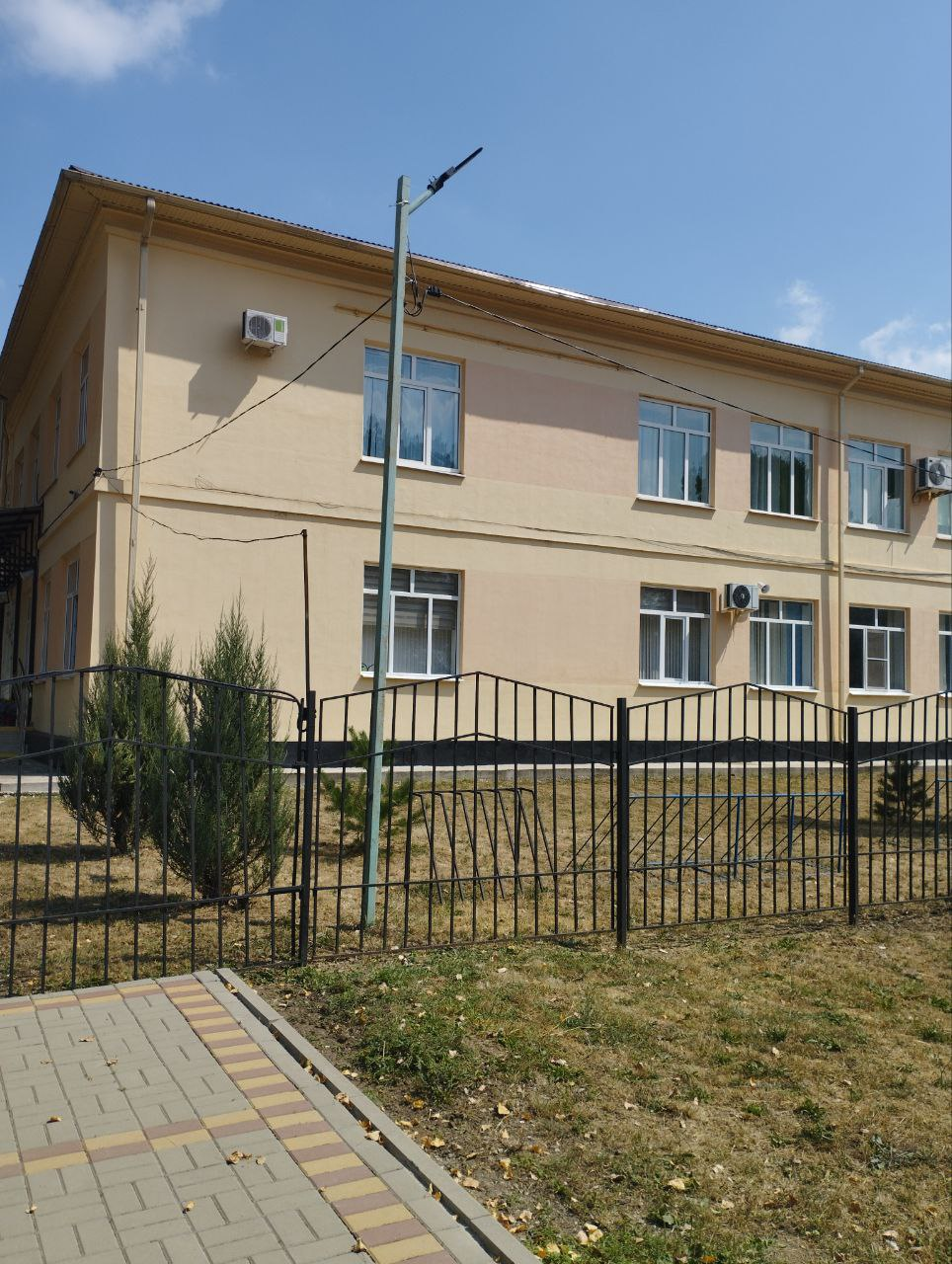 Кабинет информатики  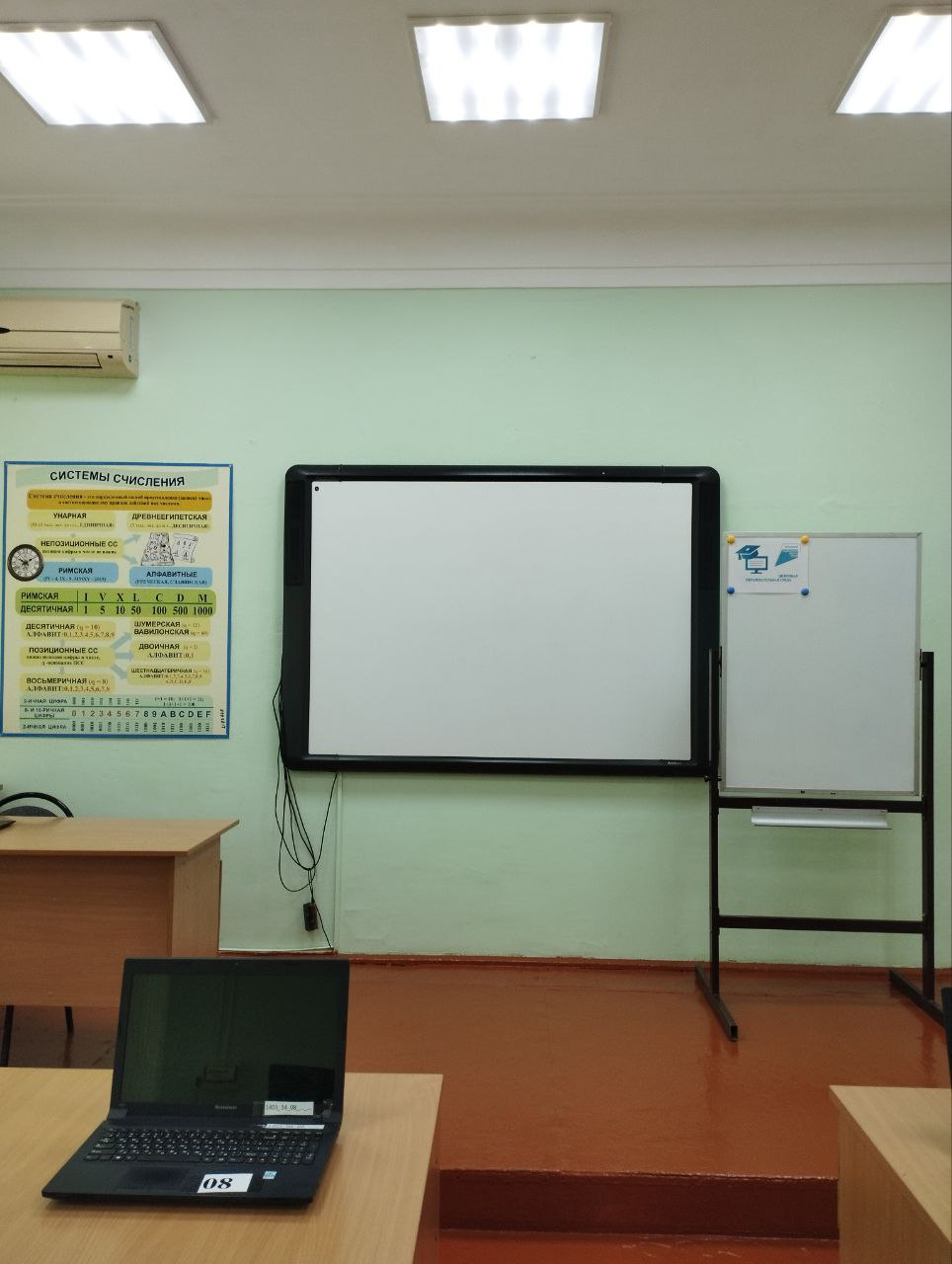  Кабинет информатики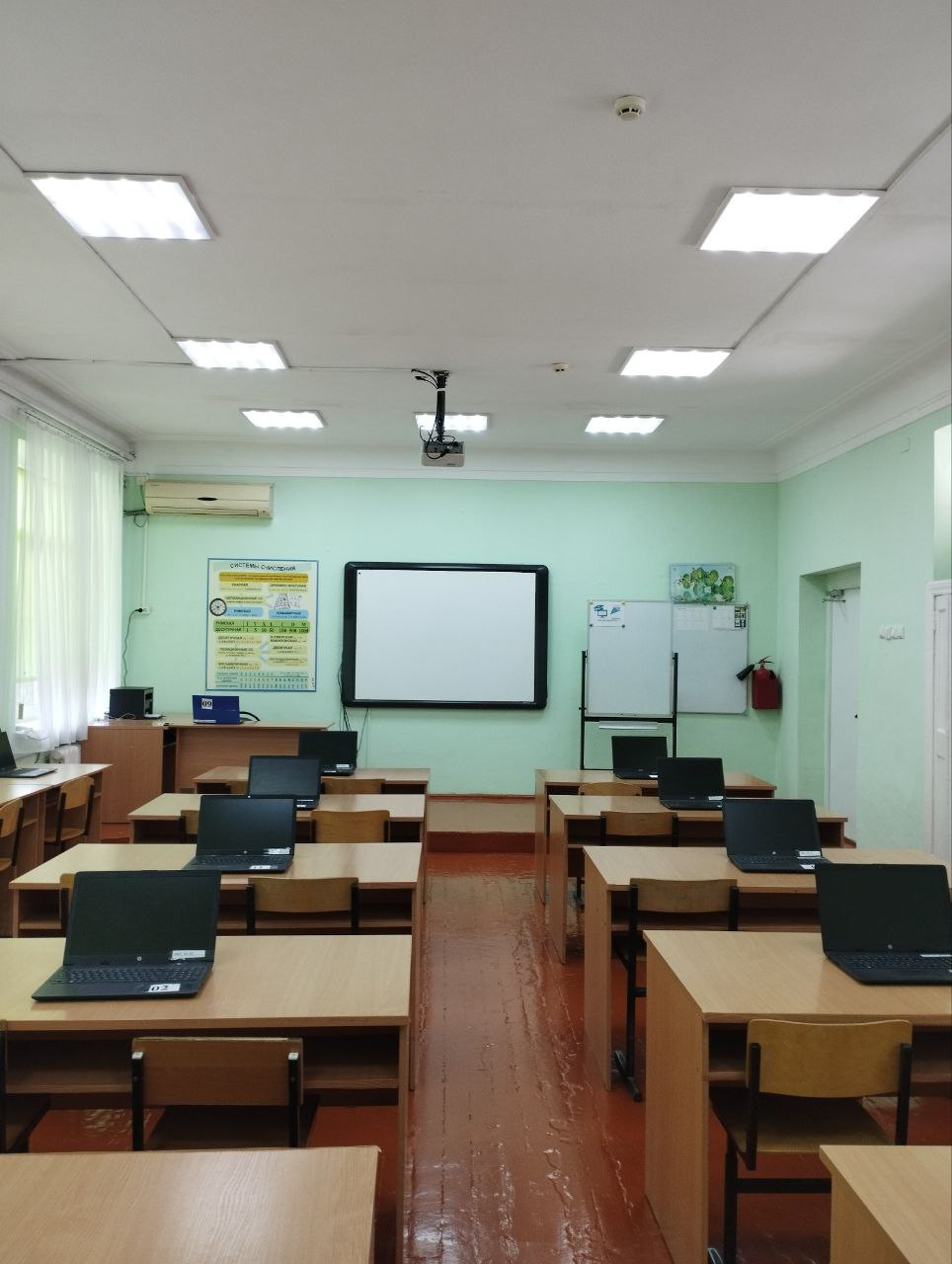 Комната детских инициатив 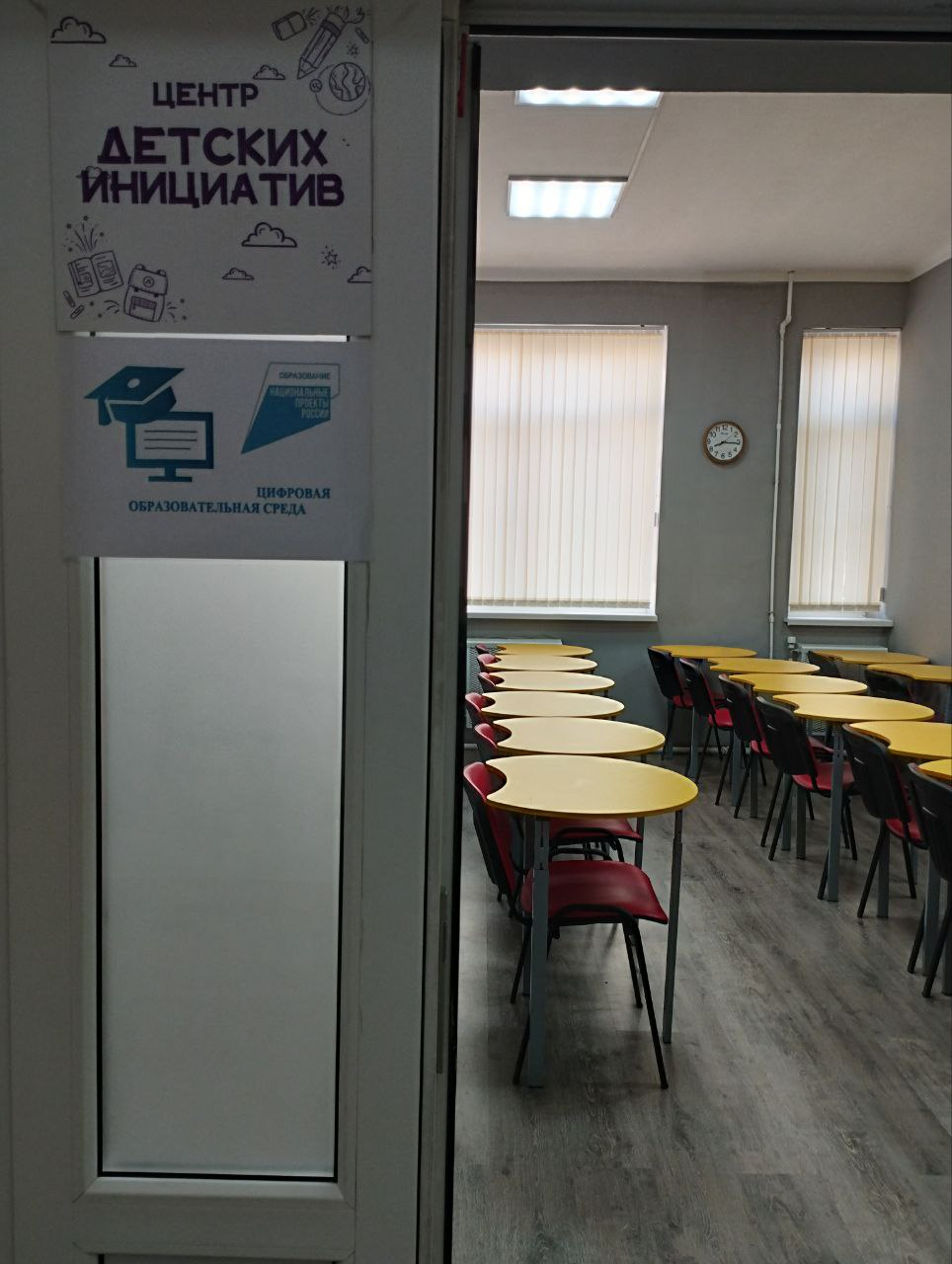 Комната детских инициатив 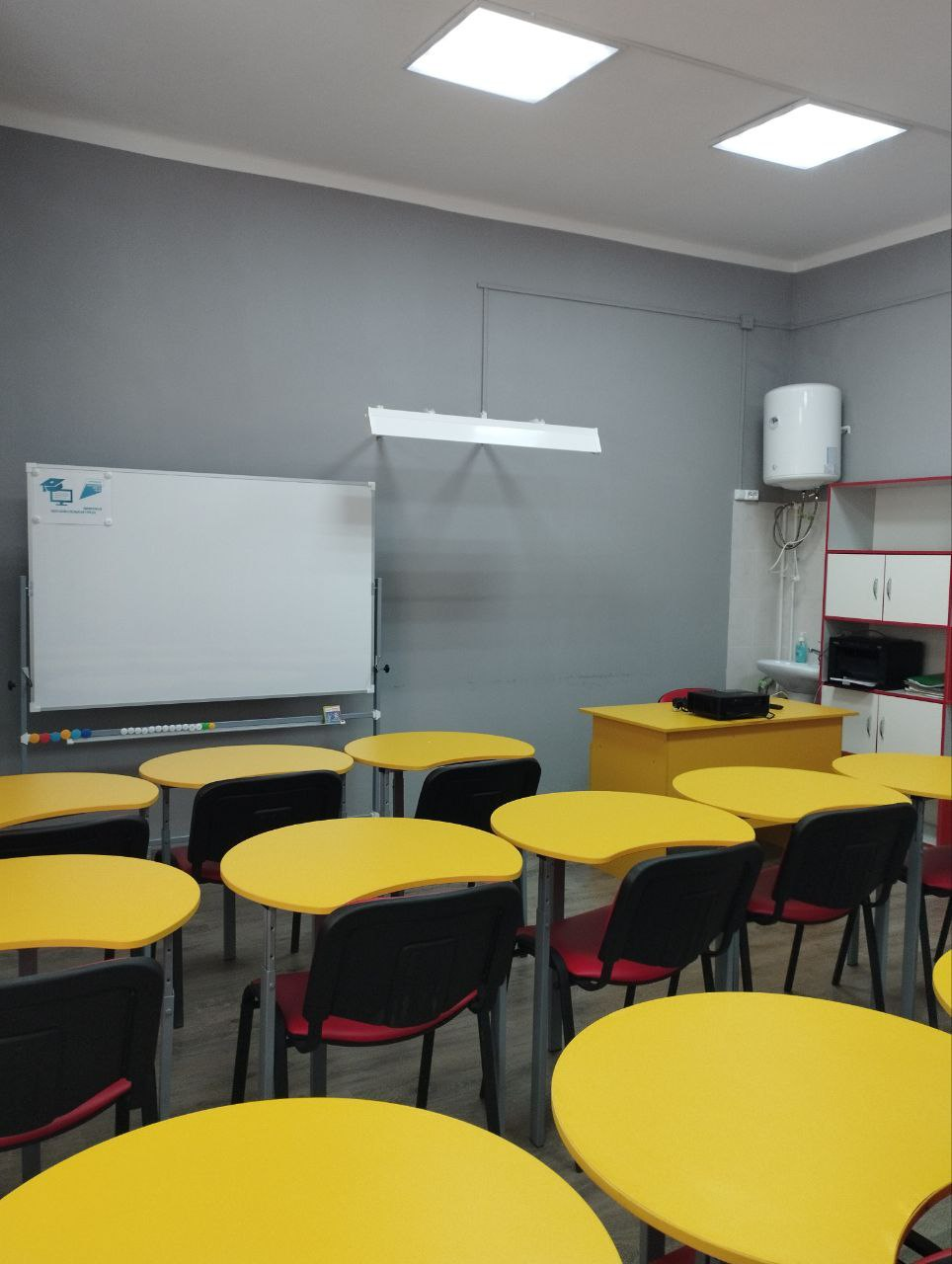 Точка роста. Кабинет физики Фасад здания. Вход.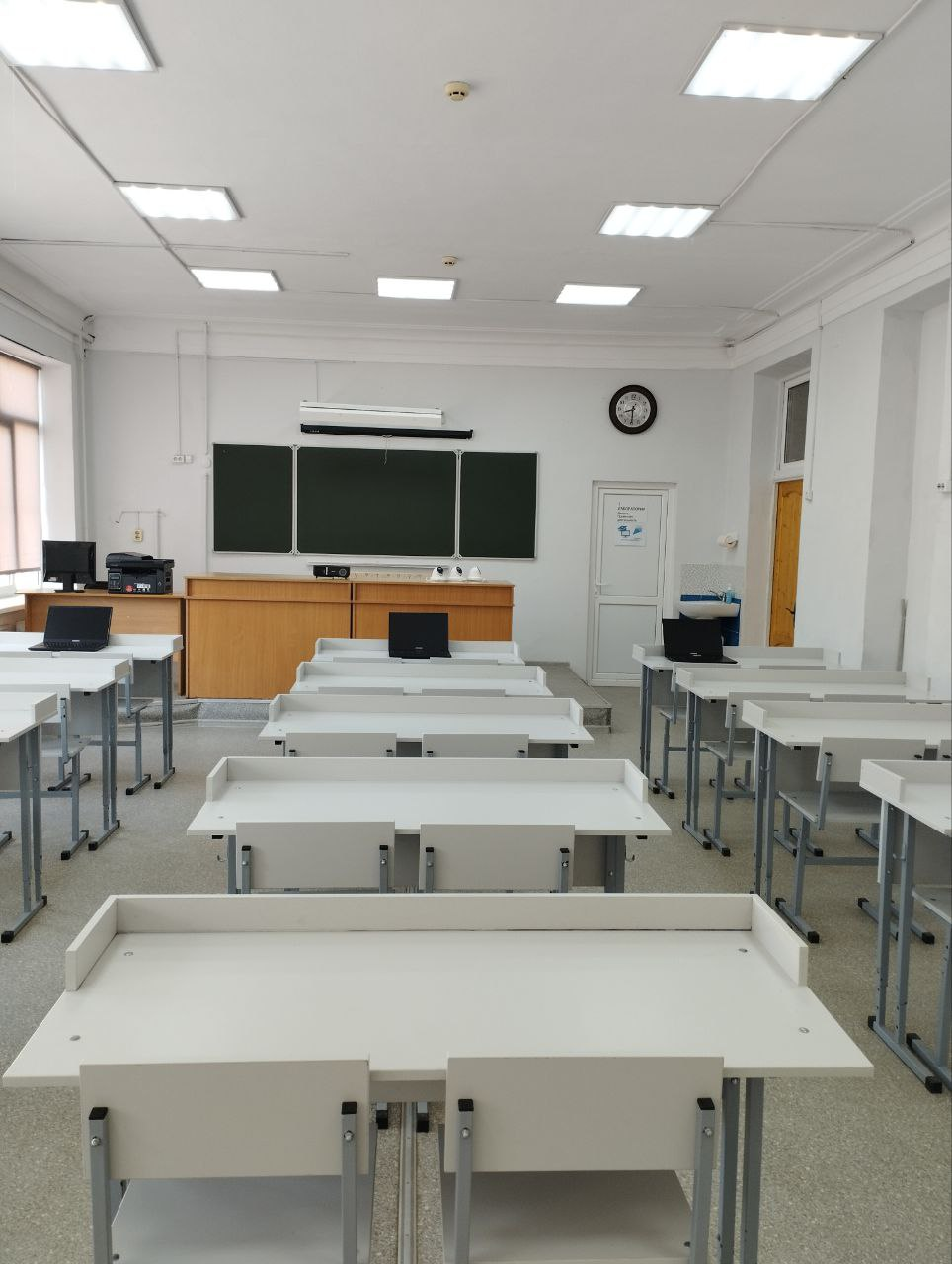 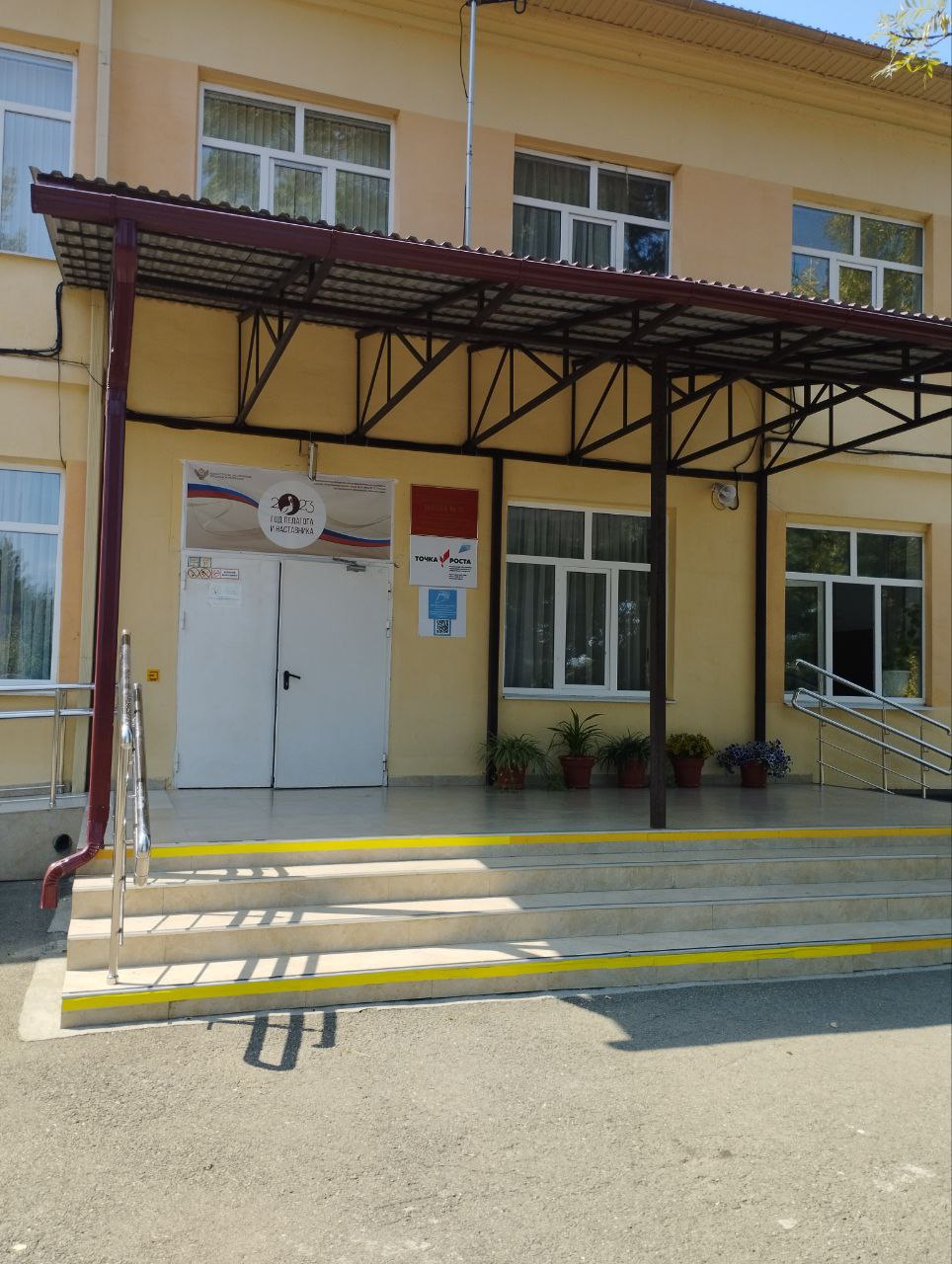 